جامعة سيدي محمد بن عبدالله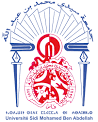 كلية الآداب والعلوم الإنسانية                                                                                                                                                                                                                                                                             ظهر المهراز، فاس.          شعبة التاريخاستمارة المشاركة في الندوة العلمية:وادي ملوية: التاريخ، والاقتصاد، والمجتمع.الاسم والنسب:..................................................................................الصفة: ..........................................................................................الهيئة: ............................................................................................الهاتف: ..........................................................................................البريد الإلكتروني: ...............................................................................عنوان المساهمة: ..................................................................................                   .......................................................................................ملخص المساهمة (10 أسطر):.................................................................................................................................................................................... ................................................................................................. ............... .................................................................................. ................................................................................................. ................................................................................................. ................................................................................................. ................................................................................................. ................................................................................................. ................................................................................................. ...............ترسل استمارات المشاركة إلى البريد الإلكتروني: colloquemoulouya@gmail.comاللجنة المنظمة:ذ. محمد اليزيدي.ذ. محمد أمين.ذ. محمد عيناوي.ذ. مصطفى بنسديرة.ذ. عبدالرزاق لكريط.  